    University of Science & Technology, Bannu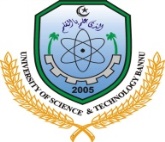        OFFICE OF THE STORE OFFICER/SECRETARY CENTRAL PURCHASE COMMITTEE       Administration Block Main Campus Bannu Township Khyber Pakhtunkhwa     Ph # 0928–633236,     Fax # 0928-633821,     http//www.ustb.edu.pkQuotation Ref.No.53						                                Dated: 03/12/2020Quotation Required for Supply & Fixing of Cable from new tube well to security pickets (01, 02 & 03)Terms & Conditions:Sealed Quotation must reach to the office of undersigned on or before 09/12/2020 in hard through registered post/courier services or personally through firm representative.NTN/Tax registration certificate must be attached with the quotation.Quotation will be valid for 30 days.Quotation Ref No. must be noted on the company/firm Quotation.Quotation up to Rs.100000/= inclusive of all taxes will be entertained only as per KPPRA rule 10(b)(i).Secretary Purchase CommitteeS#Items NameQty (No’s)Unit Priceinclusive of all taxesTotal Priceinclusive of all taxes1.Silver Cable 7/64   04-Bundles2.PVC Pipe 1”200 ft3.100 Amp Breaker Schneider or equivalent 01-No4.Labor Job